Anmodningsskema for skoler til  pædagogiske fagkonsulenter i PPR.  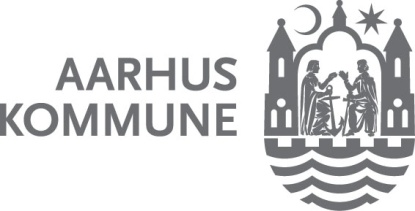 Pædagogisk sparring vedr. inkluderende trivsels- og læringsmiljøer.Underskrevet anmodningsskema sendes til PPR på mail: ppr@mbu.aarhus.dkSkoleSkoleNavn: (evt. klasse / årgang)                               Tlf.:	               Leder:                               E-mail:Hvad har givet anledning til jeres ønske om samarbejde med en pædagogisk fagkonsulent?Vi ønsker samarbejde med en pædagogisk fagkonsulent inden for nedenstående områder (sæt kryds)- et samarbejde starter med et afklarende mødeLedelsesparring Sparring med AKT- og inklusionsvejledere, evt. i samarbejde med pædagogisk personale Input og procesfacilitering for pædagogisk personale ift. mobning Input og procesfacilitering i.f.t. udvikling af funktionen som vejleder og ressourceperson Hvad ønsker I, at samarbejdet skal bidrage til? Har der været andre indsatser fra ”Pædagogik og Forebyggelse”? I så fald hvilke? Vejleder / deltagere:Leder:Navn:Navn:Dato:Dato:Underskrift:Underskrift:Har du spørgsmål?Du er velkommen til at kontakte PPR teamleder, Asbjørn Ramlov, tlf.nr. 4184 8657, e-mail: asbra@aarhus.dk